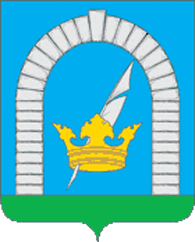 СОВЕТ ДЕПУТАТОВПОСЕЛЕНИЯ РЯЗАНОВСКОЕ В ГОРОДЕ МОСКВЕРЕШЕНИЕОт 26.11.2019 № 16/3О внесении изменений и дополненийв решение Совета депутатов поселения Рязановскоеот 20.06.2017 №4/42 «Об утверждении структурыадминистрации поселения Рязановское»В соответствии с Федеральным законом Российской Федерации от 06.10.2003г. №131-ФЗ «Об общих принципах организации местного самоуправления в Российской Федерации», Законом города Москвы от 06.11.2002г. №56 «Об организации местного самоуправления в городе Москве», уставом поселения Рязановское,СОВЕТ ДЕПУТАТОВ ПОСЕЛЕНИЯ РЯЗАНОВСКОЕ РЕШИЛ:1. Внести в решение Совета депутатов поселения Рязановское от 20.06.2017 №4/42 «Об утверждении структуры администрации поселения Рязановское» (с изменениями от 15.08.2017 №3/43, от 29.01.2019 №6/62) следующие изменения и дополнения:1.1. Изложить Приложение к решению в новой редакции (Приложение).2.  Настоящее решение вступает в силу с 1 февраля 2020 года.3. Опубликовать настоящее решение в бюллетене «Московский муниципальный вестник», разместить на официальном сайте органов местного самоуправления поселения Рязановское в сети Интернет.4. Контроль за исполнением настоящего решения возложить на главу поселения Рязановское Улыбышева И.О.Глава поселения			    		                  			И.О. Улыбышев.Муниципальный служащий –  40 чел.Технический работник – 10 чел.ВСЕГО:   50 человекИ.о. главы администрации 									Н.Б. Бобылев